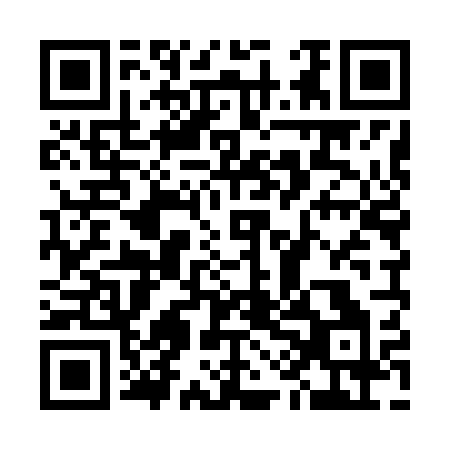 Prayer times for Bistrica pri Limbusu, SloveniaWed 1 May 2024 - Fri 31 May 2024High Latitude Method: Angle Based RulePrayer Calculation Method: Muslim World LeagueAsar Calculation Method: HanafiPrayer times provided by https://www.salahtimes.comDateDayFajrSunriseDhuhrAsrMaghribIsha1Wed3:405:4312:555:578:0810:032Thu3:375:4112:555:588:0910:053Fri3:355:4012:555:588:1010:074Sat3:325:3812:555:598:1210:095Sun3:305:3712:546:008:1310:116Mon3:285:3512:546:018:1410:137Tue3:255:3412:546:018:1510:158Wed3:235:3312:546:028:1710:189Thu3:205:3112:546:038:1810:2010Fri3:185:3012:546:048:1910:2211Sat3:165:2812:546:048:2110:2412Sun3:135:2712:546:058:2210:2613Mon3:115:2612:546:068:2310:2814Tue3:095:2512:546:078:2410:3115Wed3:065:2312:546:078:2510:3316Thu3:045:2212:546:088:2710:3517Fri3:025:2112:546:098:2810:3718Sat3:005:2012:546:098:2910:3919Sun2:575:1912:546:108:3010:4120Mon2:555:1812:546:118:3110:4321Tue2:535:1712:546:128:3210:4522Wed2:515:1612:556:128:3410:4823Thu2:495:1512:556:138:3510:5024Fri2:475:1412:556:148:3610:5225Sat2:455:1312:556:148:3710:5426Sun2:435:1212:556:158:3810:5627Mon2:415:1212:556:158:3910:5828Tue2:395:1112:556:168:4011:0029Wed2:375:1012:556:178:4111:0230Thu2:375:0912:556:178:4211:0331Fri2:375:0912:566:188:4311:05